Historique des actions de l’association Les Lumières de la Ville2015. Graines de cinéastes. Court-métrage avec le BIJ de Dreux2016 et 2017. Graines de journalistes. Atelier d’écriture avec le BIJ de Dreux.2016. Atelier d’écriture et de vidéo. Avec les détenus de la prison de Châteaudun.2017. Les Désenchantés. Pièce de théâtre de Gérald Massé.2017 et 2018. Femmes de Méninges. Pièce de théâtre de Gérald Massé avec les femmes de ménage de la régie de quartier de Mainvilliers.2018. En mille morceaux. Long métrage de Véronique Mériadec.2018. En mille morceaux. Expo-photos dans la vitrine de l’agence de Dreux de l’Echo.2018. Vue de chez nous. Atelier sur les medias et les réseaux sociaux avec le BIJ de Chartres.2018. Les Visiteurs. Pièce de théâtre de Gérald Massé avec les demandeurs d’asile de Châteaudun.2019. Lettre à mon fils. Court-métrage de Raphaël Berlucchi.2019. Les Désenchantés du théâtre au cinéma. Moyen-métrage.2019. En mille morceaux. Expo-photo à l’Agora de Vernouillet.2019. Graine d’acteurs. Moyen métrage Inch’Allah Tatie Danielle.2020. Femmes de Méninges. Diffusion sur Public Sénat du documentaire.2020. Douleurs et bonheur. Documentaire.2020. Véronique Mériadec est élue 4ème personnalité préférée en Eure-et-Loir et reçoit la médaille de ville.MAI 2020 : ALiiiCE AU PAYS DU COVIDCourt-métrage de 14 minutes tourné pendant le confinement : Alice est une jeune influenceuse de 14 ans, fan de mangas qui a sa petite communauté de followers. Quand sa maman est brutalement hospitalisée à cause du COVID 19, Alice décide de rester seule chez elle et de partager son expérience avec ses abonnés. Au début, pleine de ressources, de gaîté et d’espoir, l’adolescente sombre, petit à petit, dans les tourments de la solitude.14 MARS 2020 : L’AVANT-PREMIÈRE D’INCH’ALLAH TATIE DANIELLELe samedi 14 mars 2020, l’Atelier à spectacle de Vernouillet a accueilli l’avant-première de notre moyen-métrage, Inch’Allah Tatie Danielle. Ce film de 40 minutes, réalisé par Véronique Mériadec et Gérald Massé, tourné en 4 jours et demi, avec deux comédiens professionnels, Firmine Richard et Gil Alma et sept jeunes issus des quartiers prioritaires de Chartres et de Dreux, sélectionnés à la suite de deux castings, a reçu un accueil mémorable. Nos comédiens, qui se voyaient pour la première fois sur un écran, ont été présentés au public. Un véritable triomphe !SEPT 2020. LA BOMBE : court-métrage de Véronique MériadecUne minute de film tourné au portable pour évoquer l'émancipation des femmes : c'est le challenge relevé par la réalisatrice de Dreux, en collaboration avec Les Lumières de la Ville et Les Cités royales. Plus de mille films sont venus du monde entier et finalement, soixante sont retenus par le jury du festival Mobile Films. Parmi ceux-là, La Bombe réalisé par Véronique Mériadec.DECEMBRE 2020. Balance ton rap. Clip avec le lycée de Couasnon.L'action consiste à déconstruire les clichés sexistes véhiculés encore aujourd'hui dans le monde du rap en réalisant, avec un groupe d'une quinzaine de jeunes, un CLIP dans des conditions professionnelles et en le diffusant sur les réseaux sociaux.AVRIL 2021 : CLAP de FIN de tournage pour le Documentaire Élora, le syndrome du courageCe documentaire écrit et réalisé par Véronique Mériadec et Elisa Michot raconte le combat que livrent Élora et sa mère contre le syndrome de Wolfram, une maladie orpheline dont souffre la première. La cinéaste a suivi pendant plusieurs années le parcours parfois dramatique, mais non dénué de bons moments, mettant en lumière l’incroyable personnalité des deux femmes. La voix off sera dite par la comédienne Sandrine Bonnaire. Ce film sera diffusé sur France 3 Centre Val de Loire.JUIN 2021. Festival de Dreux – Histoires de femmes (Édition N°1)Les 11 et 12 juin 2021 nous avons organisé le premier festival du court-métrage du Pays de Dreux. Il s’est décliné en deux parties avec Histoires de femmes, premier festival de court-métrage en France qui ne parlent que des femmes et Dreux en short ouvert à toutes les thématiques. Un jury prestigieux a décerné les prix avec Anny Duperey comme présidente d’honneur.2021. Danse avec mon patrimoineLe chorégraphe Joakim Lorca, la cinéaste Véronique Mériadec et le journaliste-écrivain Gérald Massé réuniront leurs talents dans cette action qui amènera des jeunes de 6 à 18 ans à visiter un site patrimonial de l’Eure-et-Loir avant de créer une chorégraphie dans le lieu. Un clip restituera cette journée à vocation culturelle, artistique et sociale. 2021 : Tournage HERITAGE  Cette action fait suite au court-métrage Inch’Allah Tatie Danielle écrit et réalisé par Véronique Mériadec et Gérald Massé. Il est diffusé sur OCS. Sélectionné pour le festival d’Harlem, le déplacement prévu en 2020 n’a pu avoir lieu en raison de la crise sanitaire.Les six jeunes, issus des QPV des agglos de Chartres et de Dreux ayant joué avec Firmine Richard et Gil Alma, poursuivront cette aventure dans l’agglomération de Caen où le film a été projeté à Hérpouville Saint Clair en présence de l’équipe.2021. Pas de quartier de Véronique Mériadec et Fred CoinceLes rixes qui opposent les jeunes des quartiers de Lucé et de Mainvilliers ont déjà entraîné la mort de deux adolescents. Devant cette situation insupportable, Gérald Massé a écrit un scénario pour un très court-métrage que réalisera Véronique Mériadec. Il sera diffusé dans les collèges et les lycées de Chartres Métropole. Le rappeur BAKAR est la voix de ce film choc.Octobre 2021. LE CHOIX DES LARMES - Changer le regard sur la communauté LGBTUn film d’animation sur la thématique, Le choix des larmes, a été réalisé. Il est l’œuvre de Véronique Mériadec et Fred Coince avec Gil Alma et Mathieu Hautot qui a également fait la voix off. Ce film est destiné a être projeté dans les collèges et les lycées et a fait l’objet de débats et de rencontres afin d’aviver les questionnements sur les connaissances, les visions, les a priori, les jugements des élèves.Sept 2021. KO : court-métrage de Véronique MériadecCe court-métrage de fiction, réalisé par Véronique Mériadec avec l’association LES CITÉS ROYALES a pour thème la lutte contre la violence faite aux femmes. Il s’agit d’un huis-clos entre une femme mariée aisée et sa femme de ménage. Les comédiennes sont Mélanie Page et Emmanuelle Montaud.Novembre 2021. Projection K.O Mairie de Dreux.Diffusion publique à l’occasion de la journée de lutte contre les violences faites aux femmes.DEC 2021. LES RUGISSANTES : S’ouvrir par la musique…  Les buts sont la libération de la parole des femmes de QPV de l’agglo de Dreux. Sous la direction de la professeur et compositrice, Babeth Michot, elles ont écrit un texte qui été mis en musique et clipé. Elles ont enregistré au studio 14.JANV 2022. RÉSIGNATION : court-métrage de Véronique Mériadec et Christel HenonUn court-métrage qui met en lumière un phénomène peu connu :  Le syndrome de Résignation.  Bernard Lecoq et Emilie Dequenne sont les acteurs principaux.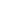 FEV 2022. Écriture du livre « HERITAGES : Du bitume des quartiers au paillettes du cinéma » MARS 2022 : L’association récompensée par Mme La MinistreLa cinéaste de Dreux Véronique Mériadec a reçu le prix de l'Égalité, lundi 7 mars, à Paris, des mains d'Elisabeth Moreno. La ministre, chargée de l'Égalité entre les femmes et les hommes, de la diversité et de l'égalité des chances, a salué une artiste en accord avec les attentes de la société. Ce titre rare est remis aux dirigeants de 18 associations françaises répondant à divers critères dont le premier est, bien sûr, la valorisation de l'égalité homme-femme. MARS 2022. Documentaire Élora, le syndrome du courage7 mars, début d’après-midi, le public remplissant une salle du CinéCentre de Dreux reste muet pendant de longues minutes malgré les efforts de la présentatrice afin qu’il entame un débat. Mais l’émotion transpire à chaque siège. Les 300 personnes bouleversées viennent de voir l’avant-première, du nouveau documentaire de Véronique Mériadec : « Élora, le syndrome du courage ».MARS 2022. UTOPIMontage d’un film qui raconte l’odyssée UTOPI.8 MARS 2022 : Véronique Mériadec FEMME INSPIRANTE	A l’occasion de la Journée internationale des droits des femmes, la réalisatrice est intervenue auprès des collégiens de LOUIS ARMAND comme Femmes inspirantes aux côtés de 4 autres collègues.JUIN 2022. Festival de Dreux – Histoires de femmes (Edition N°2)2022. LES DÉSENCHANTÉS La troupe de l’association reprend sa pièce de théâtre, Les Désenchantés, écrite avec des paroles de chansons françaises.2022. FAKE NEWS Le journaliste et écrivain, Gérald Massé, intervient dans les collèges et les lycées de l’agglo de Dreux afin de sensibiliser les élèves au phénomène des fake-news.2022. LES RUGISSANTES II La musicienne, Babeth Michot, encadre, pour la 2ème fois un groupe de femmes des quartiers pour composer un album de slams reflétant leurs états d’âme.